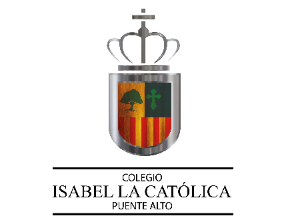    Evaluación Nº 1 Convivencia social.Nombre: Curso:Fecha: Lee atentamente y selecciona la alternativa correcta. Una vez finalizado, traspasa las alternativas al recuadro de abajo. 2 puntos por pregunta. (14 puntos)Una de las expresiones discriminatorias más comunes es la siguiente: El desprecio a quien, aparentemente, es diferente.Eres muy buena persona conmigo.Apoyo a todos por igual.Ninguna de las anteriores.Entendemos por discriminación como :Una cualidad innata que cada persona posee al momento de relacionarse.Una acción o comportamiento negativo hacia los miembros de un grupo diferente, debido a los estereotipos y prejuicios. A una expresión positiva en la cultura de las personas.A y B.Entendemos por discriminación positiva lo siguiente:Creencias que poseen las personas.Conjunto de conocimientos e ideas no especializados adquiridos gracias al desarrollo de las facultades intelectuales.Contexto instintivo y natural de las personas al relacionarse.Protección a las personas con ciertas necesidades o para marcar lugares especiales.Según la siguiente afirmación:  creencias, ideas y sentimientos negativos que se tienen hacia los miembros de un grupo determinado, a que se refiere:Estereotipos.Prejuicios.Discriminación.Tolerancia.“La sociedad y la cultura son producto humano”. De acuerdo a esa afirmación, a que se refiere?Contexto regional.Diversidad social.Diversidad cultural.Prejuicios.¿Qué es cultura?:Una organización en ciertos países. Actitud de la persona que respeta las opiniones, ideas o actitudes de las demás personas aunque no coincidan con las propias.Conjunto de ideas, valores, creencias y tradiciones que posee una persona. A y C.“Juicios previos emitidos sin tener toda la información necesaria, o sin una comprobación”, a que hace alusión la anterior frase?Prejuicios.Discriminación.Países.Cultura.Haz tu propia definición acerca de convivencia social utilizando estos conceptos: Tolerancia, respeto, diversidad cultural, prejuicios y estereotipos. Subraya cada uno de estos conceptos al utilizarlos en tu párrafo.  (10 puntos)____________________________________________________________________________________________________________________________________________________________________________________________________________________________________________________________________________________________________________________________________________________________________________________________________________________________________________________________________________________________________________________________________________________________________________________________________________________________________________________________________________________________________________________________________________________________________________________________________________________________________________________________________________________________________________________________________________________________________________________________________________________________________________________________________________________________________________________________________________________________________________________________________________.RESPUESTASEscribe bajo el casillero que corresponde al número de la pregunta la alternativa correcta.Unidad nº1: Relaciones interpersonales. Lo desafíos asociados a la convivencia.Objetivo priorizado: Identificar los componentes de la convivencia social.Puntaje: 24 puntos en total.1234567